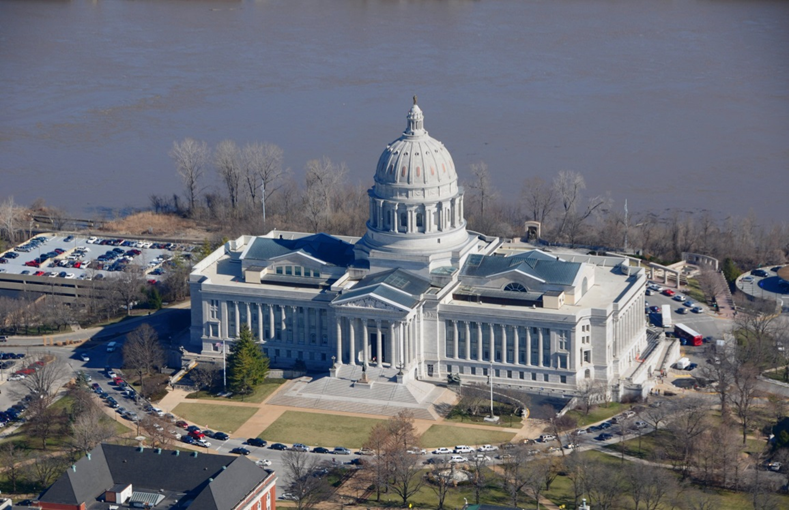 LeadingAge Missouri2023 Public Policy Advocacy DayJefferson City, MissouriLeading ChangeAdvocacy, Education, NetworkingTuesday, March 21, 20233:00 - 5:30 PM LeadingAge Missouri Board Meeting  Wednesday, March 22, 20239:00 - 10:00 AM Registration   10:00  -12:00 AM Education (QIPMO)- Knowledge is Power: Strategies to Avoid the Top Citations in Missouri( 2 CEU’s)12:15 – 1:30 PM Lunch with Speaker (No CEU’s)1:30 - 4:30 PM   Capitol Visits (Transportation Provided to and from Capitol)2023 Public Policy Advocacy Day                                        LeadingAge Missouri                                     ________________________________________________________________________________Review IssuesReceive this year’s Key Issues to discuss and learn about the current state of the legislative process on key issues in the Capitol.TO DO LIST:Invite your legislators to meet with youon March 22nd Bring plenty of business cards.Page 22023 Public Policy Advocacy Day                                        LeadingAge Missouri                                                      ________________________________________________________________________________Event DetailsDeadline to Register – Wednesday, March 15th, 2023No Public Policy Advocacy Day events are being held in hotels this year.  Accordingly, reserved room blocks were not possible.  There are several good hotels in Jefferson City and surrounding (within 30 minutes) communities of Columbia, Fulton and Kingdom City.  Make reservations early.  Hotels fill quickly during the Legislative Session.Who Should Attend Public Policy Advocacy DayCEO’s, Presidents, Administrators, Executive Directors, Trustees, Managers, Aging Policy Advocates, Residents/Clients, Students.Cancellation PolicyUpon written request before March 10, 2023, LeadingAge Missouri will refund the full registration fee of $30.AttireDress is business or business casual, but please be prepared for rainy weather.Your Comfort is our ConcernMarch temperatures in Jefferson City range from lows in the 40s to highs in the 60s.  In addition, we recommend layered clothing for your personal comfort as room temperatures vary.Smile - PicturesFrom time-to-time, LeadingAge Missouri uses photos of participants in promotional materials. By attending, you agree to the use of your photograph in any LeadingAge Missouri materials.Business CardsDon’t forget to bring plenty of your business cards.Thank you to our Sponsor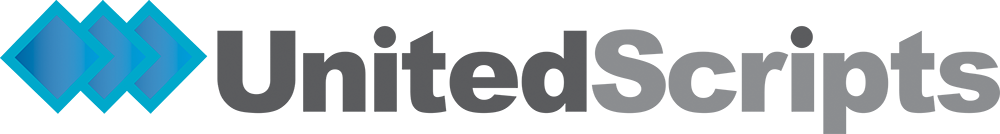 Thank you to our transportation provider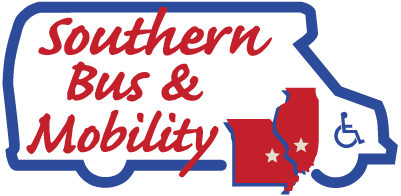 Page 32023 PUBLIC POLICY ADVOCACY DAY REGISTRATION FORMComplete one form for each registrant - $30.00 per personMarch 22, 2023Name:								Title:					Organization:												Mailing Address:											City/State/Zip:											E-Mail:								Phone:			Administrator #: __________Payment Type $30.00:   Check     Visa	MasterCard  AMEXCredit Card Number:  ________________________________________________Exp. Date:		______		CSV Code:_________________Signature:												Print Name on Card:										Billing Address for Card:										City/State/Zip:											Total Payment:__________________________________________________________Email registration to RebekahLucas@leadingagemissouri.org or fax to (573) 635-6618. Make checks payable to LeadingAge Missouri.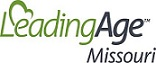 Mail, fax, or email to:LeadingAge Missouri, 3412 Knipp Drive, Suite 102Jefferson City, MO  65109Fax: 573-635-6618Page 4